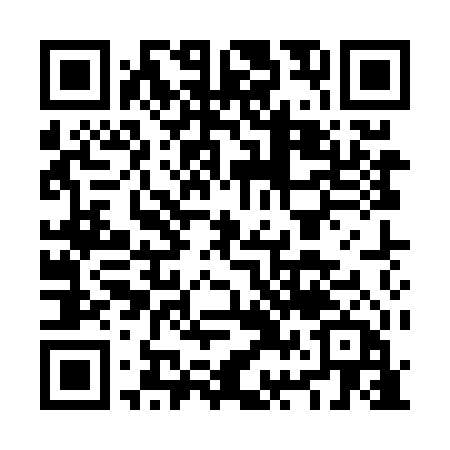 Ramadan times for Saunametsa, EstoniaMon 11 Mar 2024 - Wed 10 Apr 2024High Latitude Method: Angle Based RulePrayer Calculation Method: Muslim World LeagueAsar Calculation Method: HanafiPrayer times provided by https://www.salahtimes.comDateDayFajrSuhurSunriseDhuhrAsrIftarMaghribIsha11Mon4:304:306:4612:294:076:136:138:2112Tue4:274:276:4312:294:096:156:158:2413Wed4:234:236:4012:284:116:186:188:2714Thu4:204:206:3712:284:136:206:208:2915Fri4:174:176:3412:284:156:236:238:3216Sat4:134:136:3112:284:176:256:258:3517Sun4:104:106:2912:274:196:276:278:3818Mon4:064:066:2612:274:206:306:308:4019Tue4:034:036:2312:274:226:326:328:4320Wed3:593:596:2012:264:246:346:348:4621Thu3:563:566:1712:264:266:376:378:4922Fri3:523:526:1412:264:286:396:398:5223Sat3:483:486:1112:254:306:416:418:5524Sun3:453:456:0812:254:326:436:438:5825Mon3:413:416:0512:254:336:466:469:0126Tue3:373:376:0212:254:356:486:489:0427Wed3:333:335:5912:244:376:506:509:0728Thu3:293:295:5612:244:396:536:539:1129Fri3:253:255:5412:244:406:556:559:1430Sat3:213:215:5112:234:426:576:579:1731Sun4:174:176:481:235:448:008:0010:211Mon4:134:136:451:235:468:028:0210:242Tue4:084:086:421:225:478:048:0410:283Wed4:044:046:391:225:498:078:0710:314Thu4:004:006:361:225:518:098:0910:355Fri3:553:556:331:225:528:118:1110:396Sat3:513:516:301:215:548:148:1410:427Sun3:463:466:271:215:568:168:1610:468Mon3:413:416:241:215:578:188:1810:509Tue3:363:366:221:205:598:218:2110:5410Wed3:313:316:191:206:018:238:2310:58